Presenční listina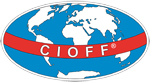 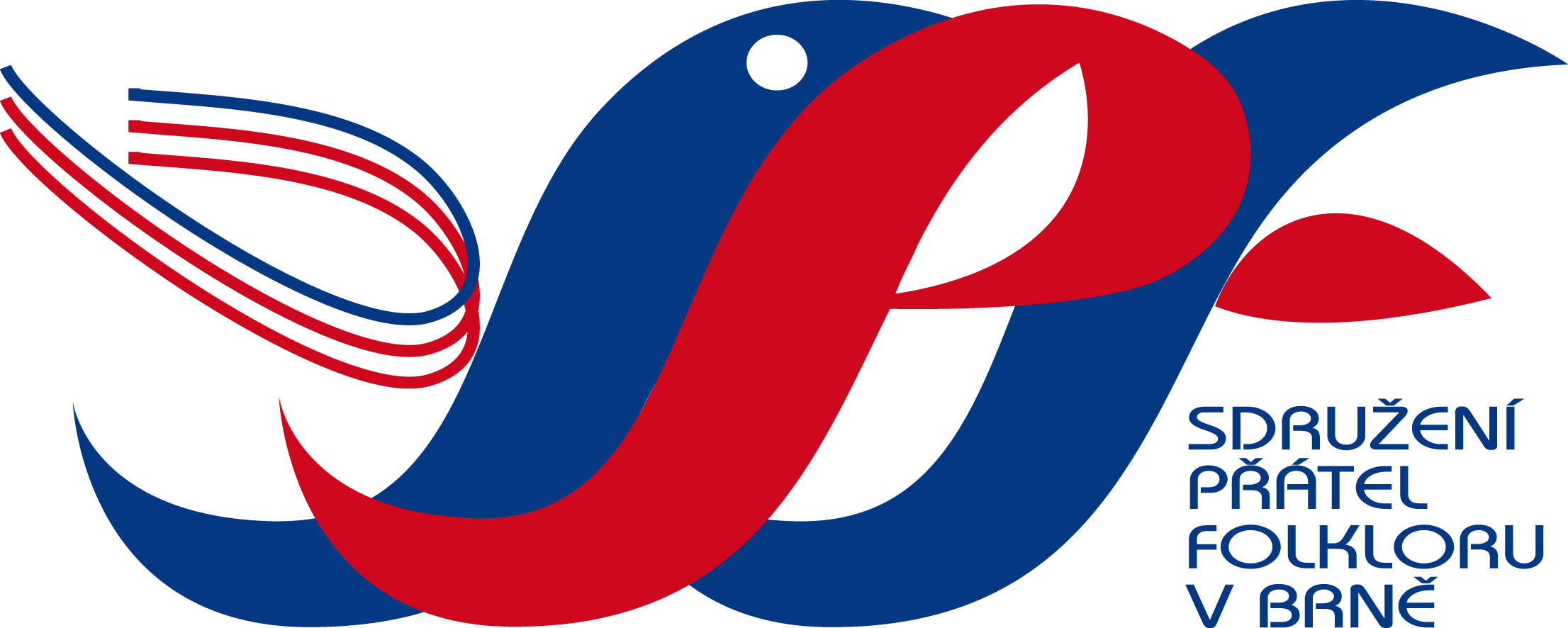 Presenční listinaPresenční listinaPresenční listinaPresenční listinaXXIX. Mezinárodní folklorní festival Brno´18XXIX. Mezinárodní folklorní festival Brno´18XXIX. Mezinárodní folklorní festival Brno´18XXIX. Mezinárodní folklorní festival Brno´18XXIX. Mezinárodní folklorní festival Brno´18soubor :       soubor :       Jméno, příjmeníJméno, příjmenídat. narozeníadresapodpis